University Course Review CommitteeAgendaMinutes # 250October 21, 2011						Old Main Room 4041:00 PM							 	Present: Bruce Cameron, Tristan Wallhead, Janet Timmerman, Greg Cunningham, Pam Henderson, Dan McCoy, Courtney Carlson, Rhonda Young, Lin Poyer, Heather DuncanPart I – Consent AgendaCollege of Arts and SciencesAAST/RELI3260	AFRICAN SPIRITS IN THE NEW WORLD [CH, G], 3 hrs.	Current Course Description and Prerequisites: Begins with Yoruba roots in 		Africa travels with the African diaspora focusing on spirit possession in Haitian 	Voodoo, Cuban Santeria, Jamaican Revival Zion, Jamaican Rastafarianism, 	Brazilian Candomblé, and “Black Church” in the United States using 	ethnography and postcolonial theory of religious studies. Cross listed with RELI 	3260. 	Prerequisites: WB & CH. 	Requested Change of Prerequisites: AAST 1000 or any AAST 2000 level course 	or RELI 1000.Action Taken: Approved.ANTH4140	FIELDWORK IN WYOMING ARCHEALOGY, 2-6 (Max 6) hrs.	Current Course Description and Prerequisites: Summarizes Northwestern Plains 	prehistory, as well as practical and theoretical training in archaeological field 	methods. 	Prerequisite: ANTH 1300, 4125.	Requested Change of Title and Course Description and Prerequisites: 	Archeological Field School, 	Summarizes a regional prehistory and gives 	practical and theoretical training in 	archaeological field methods. Field projects 	are located specific areas of the world (e.g., Wyoming, Croatia, Peru).  	Prerequisite: ANTH 1300 or 4120 or 4125 or 4130 or 4150.Action Taken: Approved.MUSC1430	UNIVERSITY ORCHESTRA [CA], 0 or 1 (Max 8) hrs.	Current Course Description and Prerequisites: Encompasses group instructions 	in various instruments for music education majors. Instruments are supplied. 	Prerequisites: MUSC 1040, 1045.		Requested Change of Title, Course Description and Prerequisites: Symphony 	Orchestra I, The University of Wyoming Symphony Orchestra is the premier 	orchestral ensemble in the Department of Music. Participation in this ensemble 	prepares students to perform some of the great symphonic literature from a wide 	variety of musical periods.  		Prerequisites: Audition only, freshmen and sophomores.Action Taken: Approved.MUSC1480	STRING ENSEMBLE, 1 (Max 8) hrs.	Current Course Description and Prerequisites: Encompasses group instructions 	in various instruments for music education majors. Instruments are supplied. 	Prerequisites: MUSC 1040, 1045.	Requested Change of Title, Course Description and Prerequisites: Chamber 	Music I, Designed to provide students with training in the ideal medium of 	chamber music (small ensembles, such as trio, string quartet, etc.), where they can 	apply and integrate all elements of their musical knowledge. These include but are 	not limited to rhythm, intonation, tone-production, blend, musical interpretation, 	concept of style, etc. 	Prerequisites: Audition only. Action Taken: Approved.MUSC3430	UNIVERSITY ORCHESTRA II, 1 (Max 8) hrs. 	Current Course Description and Prerequisites: Preparation and performance in a 	select symphony orchestra of the finest in orchestral repertory. 		Prerequisites: audition required; MUSC 1430 or equivalent and junior standing.	Requested Change of Title: Symphony Orchestra II.Action Taken: Approved.MUSC3480	CHAMBER MUSIC, 1 hr.	Current Course Description and Prerequisites: Designed to provide students 	with training in the ideal medium of chamber music (small ensembles, such as 	trio, string quartet, etc.), where they can apply and integrate all elements of their 	musical knowledge. These include by not limited to rhythm, intonation, tone-	production, blend, musical interpretation, concept of style, etc. 	Prerequisites: instructor's approval; MUSC1480 and junior standing.	Requested Change of Title: Chamber Music II.Action Taken: Approved.MUSC5780	WIND ENSEMBLE, .5 (Max 2) hrs.	Current Course Description and Prerequisites: none.	Requested Change of Title, Course Description and Prerequisites: Wind 	Ensemble III, One of the elite ensembles in the Department of Music, Wind 	Ensemble offers participants the opportunity to prepare and perform some of the 	finest, most technically challenging,  contemporary and classic wind and 	percussion repertory.  	Prerequisites: Graduate or Performer's Certificate students and an audition.Action Taken: Approved.MUSC5830	SYMPHONY ORCHESTRA, .5 (Max 2) hrs.	Current Course Description and Prerequisites: none.	Requested Change of Title, Course Description and Prerequisites: Symphony 		Orchestra III, The University of Wyoming Symphony Orchestra is the premier 	orchestral ensemble in the Department of Music. Participation in this ensemble 	prepares students to perform some of the great symphonic literature from a wide 	variety of musical periods.  	Prerequisites: Graduate or Performer's Certificate students and an audition 	Action Taken: Approved.MUSC5880	STRING ENSEMBLE, .5 (Max 2) hrs.	Current Course Description and Prerequisites: none.	Requested Change of Title, Course Description and Prerequisites:  Chamber 	Music III, Designed to provide students with training in the ideal medium of 	chamber music (small ensembles, such as trio, string quartet, etc.), where they can 	apply and integrate all elements of their musical knowledge. These include but are 	not limited to rhythm, intonation, tone-production, blend, musical interpretation, 	concept of style, etc. 	Prerequisites: Graduate or Performer's Certificate students and an audition.	Action Taken: Approved.College Health SciencesKIN3025	MOVEMENT CORE V: FOLK, SQUARE, AND SOCIAL DANCE [CA], 2 	hrs.	Current Course Description and Prerequisites: Reviews concepts and skills and 	rhythmic fundamentals. Introduces social, folk and square dances. A performance 	class, which provides the opportunity for self-awareness and self-expression 	through in-class experiences in dance. Students discuss the importance of 	studying and teaching dance, and research the music, dance step, costume and 	mannerisms of a specified country. 	Prerequisites: junior standing and 2.5 GPA.	Requested Change of Title, Credit Hours, Course Description and 	Prerequisites:  Movement Core V: Creative Movement and Dance in Physical 	Education, 3 hrs., A performance class which provides the opportunity for self-	awareness and self-expression through in-class experiences in dance.  Concepts, 	skills, and rhythmic fundamentals specific to creative movement and dance to be 	reviewed.  A variety of dances for learners K-12 to be introduced.  The 	importance of studying, researching, and teaching dance to be discussed.	Prerequisites: PHET Major; sophomore standing; completion or concurrent 	enrollment in MATH 1400 and LIFE 1010; and minimum 2.5 GPA.	Action Taken: Approved.NURS4250	NURSING LEADERSHIP, 3 hrs.	Current Course Description and Prerequisites: The role of leader in nursing 	practice is developed through the integration of leadership, management, and 	organizational theories. Emphasis is placed on the nurse as health care provider 	and manager of care facilitating planned change in clients and/or environments. 	Prerequisites: USP WA and WB; admission into the nursing major component of 	the program; RN/BSN: NURS 3630 or concurrent enrollment, current RN license.	Requested Change of Title: Leadership in Nursing.	Action Taken: Approved.NURS5285	TEACHING METHODOLIGIES, 3 hrs.	Current Course Description and Prerequisites: Evidence based teaching 	methodologies appropriate in both clinical and didactic courses. Development of 	course materials, student course outcomes and evaluation of those outcomes. 	Prerequisites: NURS 5280.	Requested Change of Title and Course Description: Teaching Methodologies 	and Evaluation, Evidence based teaching methodologies appropriate in both 	clinical and didactic courses. Development of evaluation strategies to assess  	student learning. 	Action Taken: Approved.NURS5395	PRACTICUM IN NURSING EDUCATION, 3 hrs.	Current Course Description and Prerequisites: Clinical practicum demonstrating 	application of the roles and responsibilities of a nurse educator in an appropriate 	setting with a preceptor.  	Prerequisite: NURS 5290.	Requested Change of Grading System: S/U.	Action Taken: Approved.PHCY6251	INTRODUCTION TO THERAPEUTICS, 3 hrs.	Current Course Description and Prerequisites: Introduces pharmacotherapeutic 	principles employed in the management and monitoring of drug therapy. Assesses 	the impact of drug therapy on clinical laboratory parameters, metabolic states, and 	specific patient populations. Introduces the pharmacotherapeutic management of 	common disease states. 	Prerequisites: PHCY 6220, 6230.	Requested Change of Title: Therapeutics II.	Action Taken: Approved.PHCY6350	THERAPEUTICS I, 4 hrs.	Current Course Description and Prerequisites: A study of the basic principles 	employed in the pharmacotherapeutic management of common disease states. 	Includes the pharmacist's role in monitoring drug therapy of the patient and 	serving as a drug consultant to the health care team. 	Prerequisite: grade of C or higher in PHCY 6251.	Requested Change of Title: Therapeutics III.	Action Taken: Approved.PHCY6351	THERAPUETICS II, 4 hrs.	Current Course Description and Prerequisites: Continuation of Therapeutics I. 	Prerequisite: grade of C or higher in PHCY 6350.	Requested Change of Title: Therapeutics IV.	Action Taken: Approved.PHCY6352	SELF CARE THERAPEUTICS, 3 hrs.	Current Course Description and Prerequisites: Emphasizes the role of the 	pharmacist in pharmaceutical self-care, appropriate triage and referral involving 	prescription, non-prescription pharmaceuticals, complimentary, alternative 	therapies and devices in community dwelling patients with both acute and chronic 	self-care conditions. 	Prerequisites: enrollment in the PharmD professional program.	Requested Change of Title and Number: Therapeutics I, 6152.	Action Taken: Approved.SOWK5115	HUMAN RIGHTS AND SOCIAL JUSTICE, 3 hrs.	Current Course Description and Prerequisites: Examines human rights and 	social and economic justice from a social work perspective, as well as systems 	that oppress and create injustice in the US and internationally. 	Prerequisites: SOWK 5110.	Requested Change of Prerequisites: Admission to the MSW program.	Action Taken: Approved.SOWK5460	FIELD PRACTICUM, 4 hrs.	Current Course Description and Prerequisites: Provides the opportunity for 	students to learn through experience the skills of 	entry-level generalist social 	work practice. Consists of supervised practice, in a community service agency, of 	social work knowledge, values and skills learned in the classroom. 	Prerequisites: SOWK 5450.	Requested Change of Credit Hours: 5-10 (Max 10) hrs.	Action Taken: Approved.SOWK5755	PRACTICE EVALUATION, 1-12 (Max 12) hrs.	Current Course Description and Prerequisites: Complete a non-thesis Plan B 	practice evaluation paper of quality, working with a committee structure. Must 	complete a minimum of two credit hours of 5755. 	Prerequisites: SOWK 5750.		Requested Change of Prerequisites: SOWK 5750; or advanced standing status 	and SOWK 5495.	Action Taken: Approved.SPPA2110	BEGINNING SIGN LANGUAGE, 0 or 4 (Max 4) hrs.	Current Course Description and Prerequisites: Examines basic principles of 	American Sign Language with nonverbal techniques. Vocabulary of 1500 basic 	signs should be attained by semester end. 	Prerequisites: none.	Requested Change of Title and Course Description: American Sign Language I, 	Basic comprehension and expression of American Sign Language (ASL), the 	language used by the Deaf community in the United States. ASL vocabulary, 	grammar, and pragmatics are taught through lecture, conversation, and 	storytelling. The direct experience method (using ASL with no voice) is utilized 	to enhance the learning process. 	Prerequisites: none.	Action Taken: Approved.SPPA2120	INTERMEDIATE SIGN LANGUAGE, 0 or 4 (Max 4) hrs.	Current Course Description and Prerequisites: Emphasizes receptive fluency 	and understanding of colloquial sign language, as well as learning to translate 	from English to American Sign Language. 	Prerequisites: SPPA 2110.	Requested Change of Title and Course Description: American Sign Language II, 	Second level of  comprehension and expression.  vocabulary, grammar, 	and pragmatics, along with increased fluency, are taught through lecture, 	conversation, and storytelling. Translation from English to  is addressed.	Action Taken: Approved.SPPA4130	ADVANCED SIGN LANGUAGE, 	0 or 4 (Max 4) hrs.	Current Course Description and Prerequisites: Encompasses translation of 	English idioms for ASL and learning of ASL idioms, along with drugs, religion 	and sexuality signs, vocabulary and cultural usage. 	Prerequisites: SPPA 2120.	Requested Change of Title and Course Description: American Sign Language 	III, Third level of ASL comprehension and expression. Addresses increased 	fluency in ASL; register variation for different conversational participants; and 	specialized vocabulary, including sexuality and religion. Translation from English 	to ASL is addressed. 	Action Taken: Approved, with Title Amended to Advanced ASL.SPPA5210	AUGMENTATIVE AND ALTERNATIVE COMMUNICATION, 3 hrs.	Current Course Description and Prerequisites: Theories and practices in clinical 	management of individuals with severe speech impairments or nonspeaking 	persons. Application of graphics, signs and gestural means of communication; use 	of aids and devises; development of interactive communication behaviors; 	development and use of computer-assisted communication strategies; intervention 	strategies for developmental disabilities and acquired communication disorders. 	Prerequisite: SPPA 4160.	Requested Change of Title and Course Description: Developmental Disabilities: 	AAC and other Interventions, Communication and cognitive profiles associated 	with developmental disabilities, such as intellectual disability, autism spectrum 	disorder, and sensorimotor impairments. Intervention approaches to support 	communicative development in these populations. Selection, design, and 	application of augmentative/alternative communication systems to enhance 	communication, education, and quality of life for individuals with developmental 	and acquired disorders.	Action Taken: Approved.          Part II – Consent Agenda          Courses for DiscontinueCollege of Agriculture SOIL5180	CHEMISTRY AND REMEDIATION OF ENVIRONMENTAL 	CONTAMINATION, 3 hrs.	Current Course Description and Prerequisites: Trains students in predicting the 	fate of environmental contaminants (e.g., cadmium, lead, selenium, arsenic and 	molybdenum) in coal mine spoils and coal combustion solid wastes. Emphasis is 	placed on chemical speciation, adsorption/desorption, and 	precipitation/dissolution processes.  Mobility of contaminants is predicted using 	chemical models (MINTEQA2, GEOCHEM, WATEQFC). New approaches for 	remediation of environmental contaminants are presented. 	Prerequisites: CHEM 1020 and MATH 2200.	Action Taken: Approved.College of Health Sciences NURS3040	HEALTH ASSESMENT OF INDIVIDUALS ACROSS THE LIFESPAN, 2 	hrs.	Current Course Description and Prerequisites: Assesses physiological, 	psychological, socio-cultural and developmental variables of individual client 	system across the lifespan. Normal variations and potential problems of human 	health experiences are identified using critical thinking. History taking and 	documentation of analytic finds are developed. 	Prerequisites: admission into the nursing major component of the program; 	RN/BSN: NURS 3010 or concurrent enrollment.	Action Taken: Approved.SOWK5060	DIVERSITY AND DIFFERENCE IN SOCIAL WORK PRACTICE, 3 hrs.	Current Course Description and Prerequisites: Examines social works’ roles and 	issues related to human diversity and difference. Social work values and ethics 	and social and economic justice are explored throughout. 	Prerequisites: 	Admission to MSW program; completion of 	SOWK 5100 or 	concurrent enrollment.	Action Taken: Approved.SOWK5498	GENERALIST PRACTICE IN COMMUNITIES AND ORGANIZATIONS, 	2 hrs.		Current Course Description and Prerequisites: Addresses socio-behavioral 	practice theories and principles relevant to work with large client systems 	including groups, organizations, and communities.  	Prerequisites: admission into graduate social work program as an advanced 	standing student.	Action Taken: Approved.SOWK5715	SUPERVISION AND ETHICS IN SOCIAL WORK PRACTICE, 2 hrs.	Current Course Description and Prerequisites:  Learn about the roles and 	functions of the supervisor and examine the supervisee and supervisor 	relationships in the supervision process. The course will examine ethics that are 	important to address in advanced generalist social work practice, including ethical 	issues in the supervision experience. 	Prerequisite: SOWK 5705.	Action Taken: Approved.SOWK5740	SOCIAL WORK RESEARCH APPLICATIONS: PROPOSAL 	PREPERATOIN, 1 hrs.	 Current Course Description and Prerequisites:  Application of research 	methods in the development of a proposal for a thesis or non-thesis, Plan B paper. 	Options include a proposal for developing a program and completing a grant 	proposal, a proposal for an original research project or a proposal for an 	integrative research-based literature review.  	Prerequisites: must have completed Foundation level course work; or be admitted 	to the Advance Standing Program and have completed SOWK 5495.	Action Taken: Approved.Part III – Regular AgendaCourses for AdditionCollege of AgricultureFCSC4246	THERAPEUTIC NUTRITION LABORATORY EXPERIENCE, 1 hr.	Proposed Course Description and Prerequisites: Provides practical applications 	for dietary modifications in pathological conditions and experience in menu/diet 	planning, diet instruction and dietary assessment of the sick individual. 	Prerequisite: FCSC 4145; FCSC 4147 and MOLB 4100 strongly recommended 	concurrent enrollment in FCSC 4146. 	Justification: This laboratory course has been taught for three years as a general 	FCSC special topics course. It is now part of the required Didactic Program in 	Dietetics (DPD) curriculum.  Thus, it needs to become a formalized laboratory.	Action Taken: Approved.FCSC4346	CLINICAL PRACTICUM IN DIETETICS, 1 hr.	Proposed Course Description and Prerequisites: Concentrated clinical practicum 	designed to provide dietetic majors with  experience in the institutional, 	practitioner and clinical settings.  	Prerequisite: FCSC 4146 or concurrent enrollment; Enrollment is limited to 	Dietetics majors only.	Justification: This course has been taught for three years as a general FCSC 	clinical practicum. It is now part of the required Didactic Program in Dietetics 	(DPD) curriculum.  Thus, it needs to become a formalized course.	Action Taken: Approved.College of Arts and SciencesLATN4115	LATIN PHILOSOPHERS, 3 hrs.	Proposed Course Description and Prerequisites: An introduction to Latin 	philosophical traditions.  Readings will be selected either from one author, such as 	Lucretius (ca. 99-55 BCE) or Seneca the Younger (ca. 4 BCE-65 CE), or from 	different authors about a given theme. 	Prerequisite: 15 hours of college Latin or 	equivalent.	Justification: We lack a course dedicated to Latin philosophers and have requests 	from students for such a course.  Also Susanna Goodin (Chair, Department of 	Philosophy) has told me that she and her colleagues would be interested in such a 	course for their majors who read Latin and might themselves attend the class.  I 	hope that some of them can attend because it would be a wonderful experience for 	UW students to see how the same material is approached by practitioners of two 	different disciplines.	Action Taken: Approved.MUSC5010	MENTORING THE PRE-SERVICE MUSIC EDUCATOR, 1 (Max) 4 hrs.	Proposed Course Description and Prerequisites: Designed for K-12 supervisors 		of pre-service music teachers, the goal of the course is to provide guidance and 	theoretical grounding through readings, discussion, journaling, and research 	projects. Participants will participate in two on-site workshops, weekly tele-	conferences and complete a written research project. 	Prerequisites: Consent of instructor.	Justification: Using a seminar format, this course is designed to help prepare K-12 	teachers to mentor UW pre-service music educators (student teachers).	Action Taken: Approved.WMST/INST4240/5240	GLOBAL SEX WORK AND TRAFFICKING [G], 3 hrs.	Proposed Course Description and Prerequisites: Drawing upon case studies 	from Africa, Asia, the Americas and Europe, this course explores the gendered 	intersections of power and privilege through the lens of sex work, broadly defined 	as the exchange of intimacy for something of value, and trafficking, defined as 	coerced forms of sex work. 	Prerequisite: 3-6 hours of WMST or INST.	Justification: Susan Dewey was hired with the understanding that she would teach 	a specially designed course based upon one of her areas of expertise. This course 	will add an important component to Gender & Women's Studies through its 	discussions of public policy, health, race and ethnicity, and, add a critical 	international component.         	Action Taken: Tabled for clarification regarding prerequisites, grading detail and 	grad level grading.College of Health Sciences BMS5880 	BIOMEDICAL SCIENCES RESEARCH ETHICS, 2 hrs.	Proposed Course Description and Prerequisites: Introduction to the field of 	bioethics, including major ethical theories and principles, with an emphasis on 	understanding the ethical issues that may arrise while conducting biomedical 	research and potential strategies for properly addressing these ethical issues.	Prerequisite: none.	Justification: Students in the Biomedical Sciences PhD program are required to 	participate in research activities and are required to have two hours of training in 	research ethics.  This proposed course will meet the training requirements.	Action Taken: Approved.HM6505	CLINICAL PRECEPTORSHIP, 1 hr.	Proposed Course Description and Prerequisites: Students spend one morning or 	afternoon per week for approximately 10 weeks in a clinical setting.  Students 	observe the practice of the physician and engage in one on one feedback sessions 	with the physican. The goal of the experience is to become comfortable in the 	clinical setting, observe clinical techniques, observe the patient-doctor 	interactions, and observe the healthcare team.  Students should have an 	opportuntity to discuss professional and personal aspects of a particular specialty 	practice including the business side of the practice.	Prerequisite: Enrolled in or completed HM 6513, 6522, or 6535	Justification: Allow students to receive credit for time spent observing and 	learning clinical techniques from a physician in the local community.	Action Taken: Approved.PHCY6281	PHARMACY RESEARCH ETHICS, 1 hr.	Proposed Course Description and Prerequisites: Understanding of the ethical 	issues that may arrise while conducting health science research and potential 	strategies for properly addressing these ethical issues.	Prerequisite: Concurrent or previous enrolment in PHCY 6280.	Justification: A number of pharmacy students participate in research activities 	each year.  This course will provide an understanding the the ethical issues involved 	in the research process.  In addition, more electives are needed for the pharmacy 	program.	Action Taken: Approved.SOWK5856	ADVANCED GENERALIST SOCIAL WORK COMPETENCY II,  1-8 (Max 	8) hrs.	Proposed Course Description and Prerequisites: Supports the advanced year 	MSW student's experience in the field practicum. This course is taken 	concurrently with SOWK 5850, spring semester.	Prerequisite: SOWK 5855; concurrent with SOWK 5850.	Justification: This spring course continues the field work (internship) support and 	assessment of competence for students in SOWK 5850 Field Practicum and SOWK 	5855 Adv Gen SW Comp Assess 1 (fall).	Action Taken: Approved.OtherERS4965	UNDERGRADUATE RESEARCH, 1-3, (Max 6) hrs.	Proposed Course Description and Prerequisites: Research activities on an 	energy-related project of limited scope or as part of a laboratory project of greater 	scope under the advisement of a faculty member.  Students will work 4 to 10 	hours per week.  Students will submit a written report summarizing the results of 	the research.	Prerequisite: WA; SP or SE.	Justification: Project based, integrative learning is a central feature of School of 	Energy Resources undergraduate programs.  An undergraduate research experience 	is designed to provide students with an outcomes based experience to connect 	classroom learning to practical applications including experimental design, data 	evaluation and elements of the scientific method.  This course provides academic 	credit based upon completion of measurable undergraduate activities and goals.	Action Taken: Approved.Part IVTabled CoursesENR3800	INTRODUCTION TO OUTDOOR LEADERSHIP, 2 hrs.Proposed Course Description and Prerequisites: Designed to increase knowledge and competencies related to leading others in the outdoors. Significant focus is on self-awareness, judgment, and decision-making. The specific skills and theories students learn throughout provide a foundation for other leadership endeavors. Prerequisite: consent of instructor.Justification: This course has been under special topics for two years. This change reflects integration into ENR. In addition, this course will satisfy many National Outdoor Leadership School (NOLS) credits for students relying on the articulation agreement for direct credit for NOLS courses. Students enrolled in this course on-campus are part of a year-long leadership development program offered through the Outdoor Program.Clarification: A new CARF has been submitted proposing to change the new course number to 2800, as was suggested by the committee.  	Action Taken: Removed from Tabled and Approved.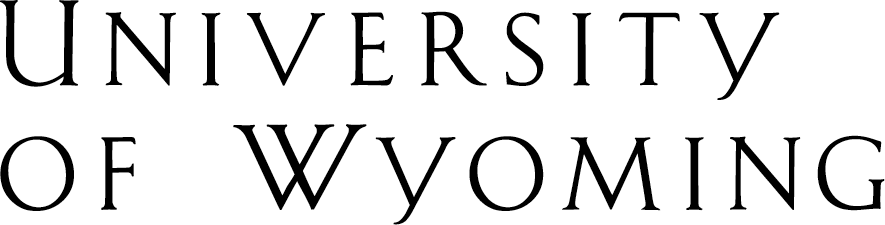 Office of the Registrar; 1000 East University Ave. •  (307) 766-5272 • fax (307) 766-3960 • e-mail: registrar@uwyo.edu • www.uwyo.edu 